Publicado en  el 07/09/2016 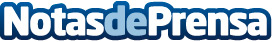 La tableta Woxter Zen 12, un todo en uno de dos sistemas operativosDatos de contacto:Nota de prensa publicada en: https://www.notasdeprensa.es/la-tableta-woxter-zen-12-un-todo-en-uno-de-dos Categorias: Dispositivos móviles Innovación Tecnológica http://www.notasdeprensa.es